Enduring Science Skills Progress Analysis and Self ReflectionOur Class GoalBy the end of the school year, students will:- Reach Proficiency- Maintain Proficiency – OR- Improve One Performance Levelaccording to the Enduring Science Skills Assessment.Part I.  Our ProgressTable 1:  Scoring GuideTable 2: Average Score (Out of 20) for All Classes 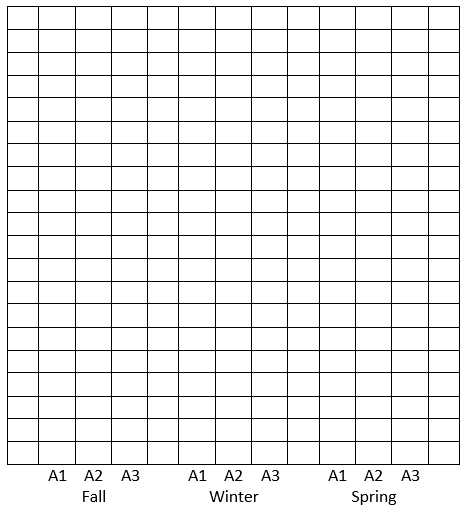 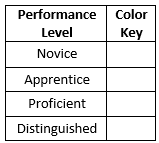 Part II.  My ProgressPart 3.  Fall Reflection How far away are you from proficiency (how many points)?Write a sentence describing your current ability to analyze data tables and graphs.Create an action plan to increase your ability to analyze graphs and date tables (what can YOU do)?Performance LevelScore RangesNovice0-5Apprentice6-10Proficient11-15Distinguished 16-20ClassesFallWinterSpringA1A2A3FallWinterSpringMy ScoresFallFallFallWinterWinterWinterSpringSpringSpring